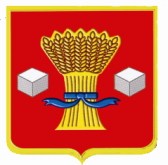 АдминистрацияСветлоярского муниципального района Волгоградской областиПОСТАНОВЛЕНИЕот  11.05.2018                    № 766О внесении изменений в постановление администрации Светлоярскогомуниципального района от 08.11.2017 № 3301 «О создании контрактной службы администрации Светлоярского муниципального районаВолгоградской области»           В связи с изменением кадрового состава администрации Светлоярского муниципального района Волгоградской области, а также в  целях  реализации  Федерального  закона  от  05.04.2013  № 44-ФЗ  «О контрактной системе в сфере закупок товаров, работ, услуг для обеспечения государственных и муниципальных нужд», руководствуясь Уставом Светлоярского муниципального района Волгоградской области, постановляю:1. Внести в постановление администрации Светлоярского муниципального района от 08.11.2017 № 3301 «О создании контрактной службы администрации Светлоярского муниципального района Волгоградской области» (далее по тексту – постановление от 08.11.2017 № 3301) следующие изменения:1.1. Пункт 3 постановления от 08.11.2017 № 3301 изложить в новой редакции:«3. Назначить руководителем контрактной службы администрации Светлоярского муниципального района Волгоградской области заместителя главы Светлоярского муниципального района  Думбраву М.Н.»1.2. Приложение 2 к постановлению от 08.11.2017 № 3301 изложить в новой редакции (Приложение).2. Настоящее постановление вступает в силу с момента подписания и является неотъемлемой частью постановления от 08.11.2017 № 3301.           3. Отделу по муниципальной службе, общим и кадровым вопросам (Иванова Н.В.) разместить настоящее постановление на официальном сайте Светлоярского   муниципального  района.Контроль исполнения настоящего постановления оставляю за собой.Глава муниципального района                                                           Т.В. РаспутинаИсп. Сухова С.Н.СОСТАВконтрактной службы администрации Светлоярского муниципального районаВолгоградской областиПриложение  к постановлению администрации Светлоярского муниципального районаВолгоградской области от 11.05.2018 № 766«Приложение  2к постановлению администрации Светлоярского муниципального районаВолгоградской области от 08.11.2017 № 3301Думбрава М.Н.Думбрава М.Н.Думбрава М.Н.--заместитель главы Светлоярского муниципального района Волгоградской области, руководитель контрактной службы;заместитель главы Светлоярского муниципального района Волгоградской области, руководитель контрактной службы;заместитель главы Светлоярского муниципального района Волгоградской области, руководитель контрактной службы;заместитель главы Светлоярского муниципального района Волгоградской области, руководитель контрактной службы;заместитель главы Светлоярского муниципального района Волгоградской области, руководитель контрактной службы;Селезнева Л.В.Селезнева Л.В.Селезнева Л.В.Селезнева Л.В.-начальник юридического отдела администрации Светлоярского муниципального района Волгоградской области, заместитель руководителя контрактной службы.начальник юридического отдела администрации Светлоярского муниципального района Волгоградской области, заместитель руководителя контрактной службы.начальник юридического отдела администрации Светлоярского муниципального района Волгоградской области, заместитель руководителя контрактной службы.начальник юридического отдела администрации Светлоярского муниципального района Волгоградской области, заместитель руководителя контрактной службы.начальник юридического отдела администрации Светлоярского муниципального района Волгоградской области, заместитель руководителя контрактной службы.Члены контрактной службы:Члены контрактной службы:Члены контрактной службы:Члены контрактной службы:Члены контрактной службы:Члены контрактной службы:Члены контрактной службы:Члены контрактной службы:Члены контрактной службы:Члены контрактной службы:Красовская Т.А.Красовская Т.А.Красовская Т.А.Красовская Т.А.-начальник расчетно-финансового отдела  администрации Светлоярского муниципального района Волгоградской области;начальник расчетно-финансового отдела  администрации Светлоярского муниципального района Волгоградской области;начальник расчетно-финансового отдела  администрации Светлоярского муниципального района Волгоградской области;начальник расчетно-финансового отдела  администрации Светлоярского муниципального района Волгоградской области;начальник расчетно-финансового отдела  администрации Светлоярского муниципального района Волгоградской области;Амирханова А.К.Амирханова А.К.Амирханова А.К.Амирханова А.К.--главный специалист расчетно-финансового отдела администрации Светлоярского муниципального района Волгоградской области;главный специалист расчетно-финансового отдела администрации Светлоярского муниципального района Волгоградской области;главный специалист расчетно-финансового отдела администрации Светлоярского муниципального района Волгоградской области;главный специалист расчетно-финансового отдела администрации Светлоярского муниципального района Волгоградской области;Кушенко И.А.Кушенко И.А.Кушенко И.А.Кушенко И.А.--начальник отдела экономики, развития предпринимательства и защиты прав потребителей администрации Светлоярского муниципального района Волгоградской области.» начальник отдела экономики, развития предпринимательства и защиты прав потребителей администрации Светлоярского муниципального района Волгоградской области.» начальник отдела экономики, развития предпринимательства и защиты прав потребителей администрации Светлоярского муниципального района Волгоградской области.» начальник отдела экономики, развития предпринимательства и защиты прав потребителей администрации Светлоярского муниципального района Волгоградской области.» Управляющий деламиУправляющий деламиУправляющий деламиУправляющий деламиУправляющий деламиУправляющий деламиЛ.Н. ШершневаЛ.Н. ШершневаЛ.Н. Шершнева